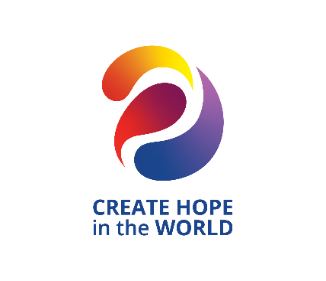 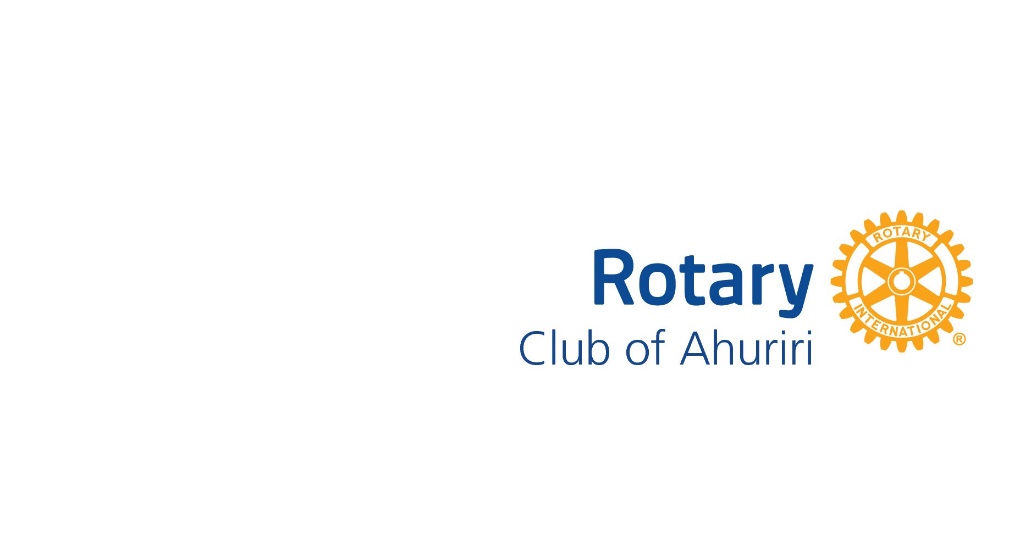 ROTARY CLUB OF AHURIRI ( NAPIER) IncGrant Application 2023/24Request detailsWhen completing this outline application, keep in mind that the purpose of this form is to tell us:What you want to do with the grant.What impact it will haveHow this fits with our criteria (attached)Your organisationAchieving your goalsTo assist your application, we recommend you include the following:Applications are to be posted to:			Any queries please contact:Rotary Club of Ahuriri (Napier) Inc			secretary@ahuriri-rotary.org.nzP O Box 1079Napier 																	Applications are open now and close at 5pm on 26 May 2024All information provided for this application will be treated in confidence.CRITERIAProjects to be considered eligible will:Have a significant community benefitInclude benefit and recognition to RotaryPreferably take place in the Napier District but projects in other parts of Hawke’s Bay will be eligible for considerationAttract a subsidy or other grants in addition to the Rotary Club of Ahuriri Charitable GrantBe from a legally constituted organisation and be accompanied by reviewed and/or audited financial statementsPreferably be seeking funding at a level consistent with the full amount of the grantTypes of activity ineligible for funding:Ongoing administration costs that are not related to the specific projectSalary costs that are not related to the specific projectElimination of accumulated debt or debt servicingFundraising costsSeminars, Conferences, Workshops or HuiFestivalsPrizesTravelCommercial EnterpriseProjects of a political or ideological natureAPPLICATION GUIDELINESOrganisation nameTell us briefly about what your organisation does, what your aims are, what you’ve achieved in the pastPlease attach your answer to this form.  Please limit your answer to 150 words or lessPlease attach your answer to this form.  Please limit your answer to 150 words or lessYour funding requestWhat do you require the funding forPlease limit your answer to 15 words or lessPlease limit your answer to 15 words or lessIf you only had one sentence to describe your proposal to a stranger, what would you say?Tell us what you want to achieve and how you will go about it.  In particular, tell us how it fits with ‘what we want to fund’, as set out in our criteriaPlease attach your answer to this form.  Please limit your answer to 300 words or less.Please attach your answer to this form.  Please limit your answer to 300 words or less.Length of timeApproximately how long will this work run for?Please choose one of these optionsPlease choose one of these options6 months or less6-12 months1-2 years2-3 yearsMore than 3 yearsThis work is ongoingWhy do you think this initiative/operation is the best way to achieve your goals?Please attach your answer to this form.  Please limit your answer to 200 words or lessPlease attach your answer to this form.  Please limit your answer to 200 words or lessPlease attach your answer to this form.  Please limit your answer to 200 words or lessPlease attach your answer to this form.  Please limit your answer to 200 words or lessPlease attach your answer to this form.  Please limit your answer to 200 words or lessPlease attach your answer to this form.  Please limit your answer to 200 words or lessPlease attach your answer to this form.  Please limit your answer to 200 words or lessFinancesWhat is the total cost of your project?$$$$$$$Funds raised to date for this project -Amount available from own funds$$$$$$$Amounts raised from other sources$$(If more space required please attach)$$$$Funds still to be raised -From your organisation$$$$$$$From other sources$$$$$$$Contact DetailsName of contact personTitleFirstFirstFirstLastLastLastPosition of contact personPostal addressStreet No and name or PO BoxStreet No and name or PO BoxStreet No and name or PO BoxStreet No and name or PO BoxStreet No and name or PO BoxStreet No and name or PO BoxStreet No and name or PO BoxSuburbSuburbCityCityCityCityPostcodeTelephone numberLandlineLandlineLandlineMobileMobileMobileMobileEmail addressWebsiteLetters of SupportQuotesPlansPhotosThe maximum amount of any grant will be $10,000.